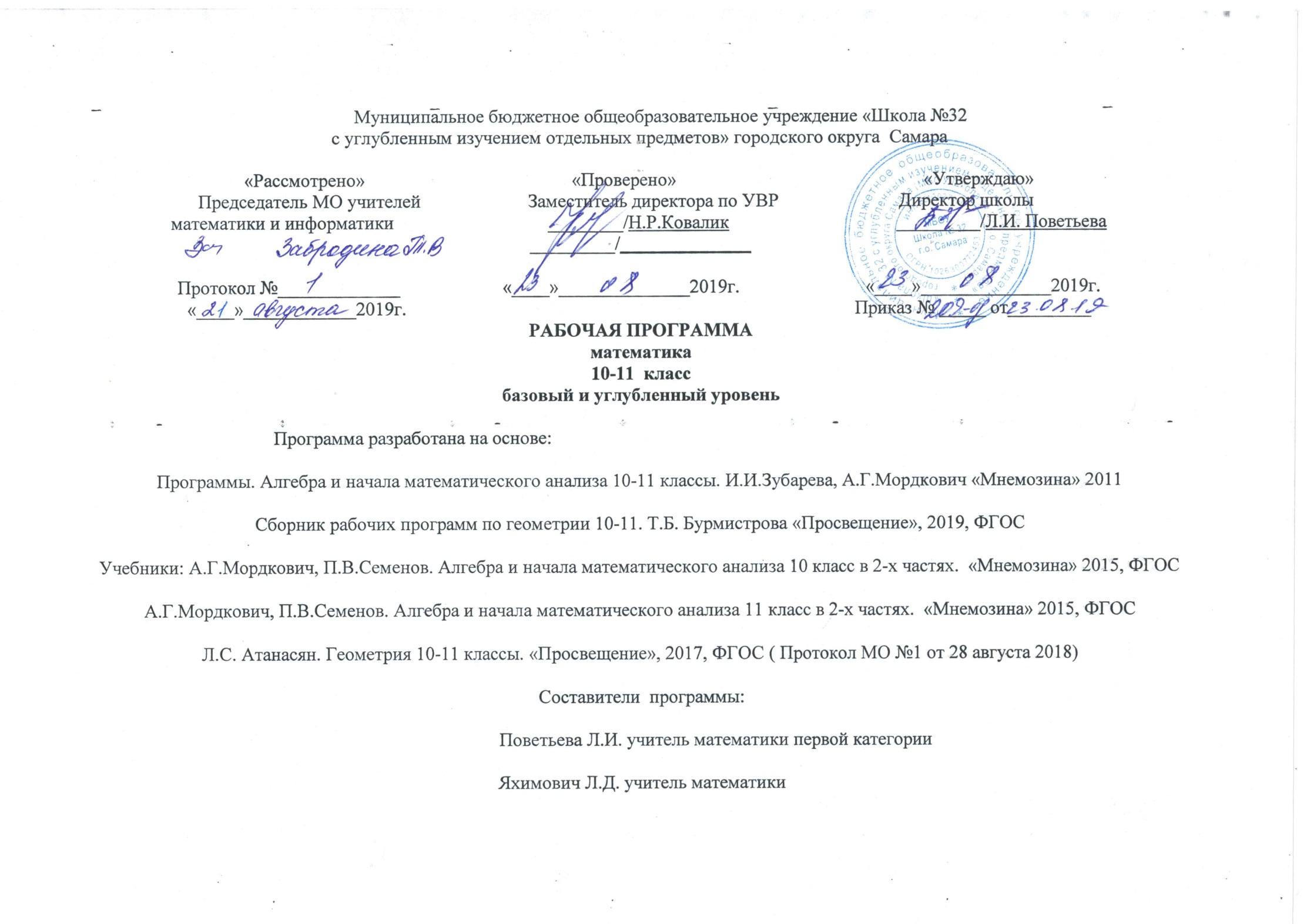 Пояснительная записка.Рабочая программа составлена на основе ООП ООО и учебного плана школы, примерной программы:Федеральный закон от 29.12.2012 № 273-фз «об образовании в российской федерации».Приказ министерства образования и науки РФ от 17 декабря 2010 г. N 1897 "об утверждении федерального государственного образовательного стандарта основного общего образования" Приказ министерства образования и науки РФ №1577 от 31 декабря 2015 г. «о внесении изменений в федеральный государственный образовательный стандарт основного общего образования, утвержденный приказом министерства образования и науки российской федерации от 17 декабря 2010г. №1897;ООО МБОУ Школы №32 г.о. Самара;Федеральный перечень учебников, утвержденных, рекомендованных (допущенных) к использованию в образовательном процессе в образовательных учреждениях, реализующих программы общего образования;Положение о рабочих программах МБОУ Школы №32 г.о. Самара.В программе учитываются доминирующие идеи и положения программы развития и формирования учебных универсальных учебных действий для основного общего образования, которые обеспечивают формирование российской гражданской идентичности, коммуникативных качеств личности и способствуют формированию ключевой компетенции – умения учиться.Данная программа ориентирована на реализацию системно-деятельностного подхода к процессу обучения, которая обеспечивает соответствие учебной деятельности учащихся их возрасту и индивидуальному развитию, а также построение разнообразных образовательных индивидуальных траекторий для каждого учащегося, в том числе и для одаренных детей. Программа направлена на достижение следующих целей:- овладение системой математических знаний и умений;- формирование целостного представления о современном мире;- развитие интеллектуальных и творческих способностей учащихся, а также индивидуальности личности;- формирование осознанного выбора индивидуальной образовательной траектории.Изучение математики позволяет формировать умения и навыки умственного труда: планирование своей работы, поиск рациональных путей её выполнения, критическую оценку результатов. В процессе изучения математики школьники учатся излагать свои мысли ясно и исчерпывающе, лаконично и ёмко, приобретают навыки чёткого, аккуратного и грамотного выполнения математических записей.Важнейшей задачей школьного курса математики является развитие логического мышления учащихся. Сами объекты математических умозаключений и правила их конструирования формируют умения обосновывать и доказывать суждения, приводить чёткие определения, развивают логическую интуицию, кратко и наглядно раскрывают механизм логических построений и учат их применению. Показывая внутреннюю гармонию математики, формируя понимание красоты и изящества математических рассуждений, математика вносит значительный вклад в эстетическое воспитание учащихся.                                                                                              Режим занятий.Учебно-методический комплекс.Личностные результаты.Метапредметные результаты.Регулятивные УУД.Познавательные УУД.Коммуникативные УУД.Предметные результаты.Содержание курса математики 10-11 классов с углубленным изучением математики. АлгебраЧисловые функцииОпределение числовой функции и способы её задания. Свойства функций. Периодические и обратные функции.Тригонометрические функции.Числовая окружность на координатной плоскости. Определение синуса, косинуса, тангенса и котангенса. Тригонометрические функции числового и углового аргумента, их свойства и графики. Сжатие и растяжение графиков тригонометрических функций. Обратные тригонометрические функции.Тригонометрические уравнения и неравенства.Простейшие тригонометрические уравнения и неравенства. Методы решения тригонометрических уравнений: методы замены переменной, метод разложения на множители, однородные тригонометрические уравнения.Преобразование тригонометрических выражений.Формулы сложения, приведения, двойного аргумента, понижения степени. Преобразование суммы тригонометрических функций в произведение и произведения в сумму. Методы решения тригонометрических уравнений (продолжение).Производная.Определение числовой последовательности, способы её задания и свойства. Предел числовой последовательности, свойства сходящихся последовательностей. Сумма бесконечной геометрической прогрессии. Предел функции на бесконечности и в точке.Задачи, приводящие к понятию производной, определение производной, вычисление производных. Понятие производной п – го порядка. Дифференцирование сложной функции. Дифференцирование обратной функции. Уравнение касательной к графику функции. Уравнение касательной к графику функции. Применение производной для исследования функций на монотонность и экстремумы. Применение производной для доказательства тождеств и неравенств. Построение графиков функций. Применение производной для отыскания наибольшего и наименьшего значений непрерывной функции на промежутке. Задачи на оптимизацию.Геометрия Параллельность прямых и плоскостейПараллельность прямых, прямой и плоскости. Взаимное расположение прямых в пространстве, угол между двумя прямыми. Параллельность плоскостей. Тетраэдр и параллелепипед.Перпендикулярность прямых и плоскостейПерпендикулярность прямой и плоскости, Перпендикуляр и наклонные. Угол между прямой и плоскостью. Двугранный угол. Перпендикулярность плоскостей. Многогранники Вершины, ребра, грани многогранника. Развертка. Многогранные углы. Выпуклые многогранники. Теорема Эйлера.Призма, ее основания, боковые ребра, высота, боковая поверхность. Прямая и наклонная призма. Правильная призма. Параллелепипед. Куб.Пирамида, ее основание, боковые ребра, высота, боковая поверхность. Треугольная пирамида. Правильная пирамида. Усеченная пирамида.Симметрии в кубе, в параллелепипеде, в призме и пирамиде. Понятие о симметрии в пространстве (центральная, осевая, зеркальная). Примеры симметрии в окружающем мире.Сечения куба, призмы, пирамиды.Представление о правильных многогранниках (тетраэдр, куб, октаэдр, додекаэдр и икосаэдр).КлассыКоличество часов в годКоличество часов в неделю10А204610Б1705КлассУчебникДополнительные пособия10А.Г.Мордкович, П.В.Семенов. Алгебра и начала математического анализа 10 класс в 2-х частях.  «Мнемозина» 2015, ФГОС Атанасян Л.С. Геометрия. 10-11кл. Просвещение, 2015  ФГОСАлгебра 10 класс Контрольные и самостоятельные работы. А.Г.Мордкович, Александрова Методические рекомендации по геометрии: книга для учителя  Л. С. Атанасян, В.Ф. Бутузов. « Просвещение», 2014.РезультатВозможный способ достиженияВоспитание российской гражданской идентичности: патриотизма, уважения к Отечеству, осознания вклада Отечественных ученых в развитие мировой науки.Использование на уроках исторических сведений.Ответственное отношение к учению, готовность и способность обучающихся к саморазвитию и самообразованию на основе мотивации к обучению и познанию.Использование на уроках игровых моментов. Решение ребусов и кроссвордов.Осознанный выбор и построение дальнейшей индивидуальной траектории образования на базе ориентировки в мире профессий и профессиональных предпочтений с учетом устойчивых познавательных интересов, а также на основе формирования уважительного отношения к труду, развитие опыта участия в социально значимом труде.Решение задач практической направленности.Умение контролировать процесс и результат учебной и математической деятельности. Использование на уроках различных форм работы: работа в парах, взаимоконтроль и взаимопроверка.Критичность мышления, инициатива, находчивость, активность при решении математических задач.Проведение конкурсов, математических игр.Умение самостоятельно работать с различными источниками информации (учебные пособия, справочники, ресурсы интернета и т. п.)Работа с различными источниками информации.Умение взаимодействовать с одноклассниками и учителями в процессе учебной деятельности.Осуществление взаимоконтроля в учебном процессе.Результат.Возможный способ достижения.Основы самоконтроля, самооценки, принятия решений и осуществления осознанного выбора в учебной деятельности.Обсуждение и выбор рациональных способов решения. Рефлексия. Умение сверять свои действия с алгоритмом решения и исправлять ошибки самостоятельно.Решение заданий типа «найди ошибку», «проверь по образцу» и др.Умение оценивать свою деятельность, аргументируя причины достижения или отсутствия планируемого результата.Рефлексия.Результат.Возможный способ достижения.Умение создавать, применять и преобразовывать знаки и символы, модели и схемы для решения учебных и познавательных задач.Составление аналитических моделей. Составление графических моделей. Смысловое чтение.Составление мини конспекта по тексту учебника. Выбор способа записи условия (схемой, таблицей, словесно). Компетентность в области использования ИКТ– технологий. Подготовка учащимися (по желанию) презентаций к урокам. Подготовка сообщений путем поиска информации в интернете.Результат Возможный способ достижения Умение осознанно использовать речевые средства в соответствии с задачей коммуникации для выражения своих чувств, мыслей и потребностей; планирования и регуляции своей деятельности; владение устной и письменной речью, монологической контекстной речью. Устная работа на уроке: формулирование определений и правил, высказывание и обсуждение различных вариантов решения, ведение самими учащимися «перекрестного» опроса одноклассников. Умение самостоятельно организовывать учебное взаимодействие в группе (определять общие цели, договариваться друг с другом и т.д.)…Устная работа на уроках. Работа в малых группах. По окончании 10 класса ученик научится.По окончании 10 класса ученик получит возможность.Выполнять арифметические действия, сочетая устные и письменные приемы, применяя вычислительные устройстваУметь пользоваться законами логики математических рассуждений.Выполнять преобразования выражений, содержащих степени с рациональными показателями, тождественные преобразования рациональных выражений, пользоваться оценкой и прикидкой при практических расчетах.Уметь проводить по известным формулам преобразование тригонометрических выраженийОперировать на базовом уровне понятиями: точка, прямая, плоскость в пространстве, параллельность и перпендикулярность прямых и плоскостей- распознавать основные виды многогранников (призма, пирамида, прямоугольный параллелепипед, куб);.распознавать основные виды многогранников (призма, пирамида, прямоугольный параллелепипед, куб);. извлекать информацию о пространственных геометрических фигурах, представленную на чертежах и рисунках;Описывать по графику и по формуле поведение и свойства функций;Решать уравнения, неравенства и системы с применением графических представлений, свойств функций, производной; распознавать основные виды тел вращения (конус, цилиндр, сфера и шар);делать (выносные) плоские чертежи из рисунков простых объемных фигур: вид сверху, сбоку, снизу;Определять значение функции по значению аргумента при различных способах задания функции;Определять значение функции по значению аргумента при различных способах задания функции;Пользоваться языком геометрии, строить простейшие геометрические фигуры, решать задачи, связанные с этими фигурами.Овладеть понятиями: отрезок, точка, луч, угол, прямая, треугольник.Использовать приобретённые знания и умения в практической деятельности и повседневной жизни для описания и исследования с помощью функций реальных зависимостей, представления их графически; интерпретации графиков реальных процессов.Решать уравнения, системы уравнений, неравенства, используя свойства функций и их графические представления;Решать уравнения, неравенства и системы с применением графических представлений, свойств функций, производной;Строить графики изученных функций, выполнять преобразования графиков;Решать текстовые задачи с помощью составления уравнений, и неравенств, интерпретируя результат с учётом ограничений условия задачи;Проверено                                                                                       «___»________2019 г. Зам. директора по УВР ________/___________/ Проверено                                                                                       «___»________2019 г. Зам. директора по УВР ________/___________/ Проверено                                                                                       «___»________2019 г. Зам. директора по УВР ________/___________/ Проверено                                                                                       «___»________2019 г. Зам. директора по УВР ________/___________/             Утверждаю Директор ________/Л.И. Поветьева/ «__»______2019 г. Приказ №_________   М.П.             Утверждаю Директор ________/Л.И. Поветьева/ «__»______2019 г. Приказ №_________   М.П.             Утверждаю Директор ________/Л.И. Поветьева/ «__»______2019 г. Приказ №_________   М.П.             Утверждаю Директор ________/Л.И. Поветьева/ «__»______2019 г. Приказ №_________   М.П. Календарно – тематическое планирование на 2019-2020 учебный год по математике 10 А класс (углублённый уровень)к учебникам:  А.Г.Мордкович, П.В.Семенов. Алгебра и начала математического анализа .10 класс в 2-х частях.  «Мнемозина» 2015, ФГОС                                           Л.С. Атанасян, В.Ф.Бутузов  Геометрия 10-11, «Просвещение» 2015 ФГОСУчитель  Поветьева Л.И.Календарно – тематическое планирование на 2019-2020 учебный год по математике 10 А класс (углублённый уровень)к учебникам:  А.Г.Мордкович, П.В.Семенов. Алгебра и начала математического анализа .10 класс в 2-х частях.  «Мнемозина» 2015, ФГОС                                           Л.С. Атанасян, В.Ф.Бутузов  Геометрия 10-11, «Просвещение» 2015 ФГОСУчитель  Поветьева Л.И.Календарно – тематическое планирование на 2019-2020 учебный год по математике 10 А класс (углублённый уровень)к учебникам:  А.Г.Мордкович, П.В.Семенов. Алгебра и начала математического анализа .10 класс в 2-х частях.  «Мнемозина» 2015, ФГОС                                           Л.С. Атанасян, В.Ф.Бутузов  Геометрия 10-11, «Просвещение» 2015 ФГОСУчитель  Поветьева Л.И.Календарно – тематическое планирование на 2019-2020 учебный год по математике 10 А класс (углублённый уровень)к учебникам:  А.Г.Мордкович, П.В.Семенов. Алгебра и начала математического анализа .10 класс в 2-х частях.  «Мнемозина» 2015, ФГОС                                           Л.С. Атанасян, В.Ф.Бутузов  Геометрия 10-11, «Просвещение» 2015 ФГОСУчитель  Поветьева Л.И.Календарно – тематическое планирование на 2019-2020 учебный год по математике 10 А класс (углублённый уровень)к учебникам:  А.Г.Мордкович, П.В.Семенов. Алгебра и начала математического анализа .10 класс в 2-х частях.  «Мнемозина» 2015, ФГОС                                           Л.С. Атанасян, В.Ф.Бутузов  Геометрия 10-11, «Просвещение» 2015 ФГОСУчитель  Поветьева Л.И.Календарно – тематическое планирование на 2019-2020 учебный год по математике 10 А класс (углублённый уровень)к учебникам:  А.Г.Мордкович, П.В.Семенов. Алгебра и начала математического анализа .10 класс в 2-х частях.  «Мнемозина» 2015, ФГОС                                           Л.С. Атанасян, В.Ф.Бутузов  Геометрия 10-11, «Просвещение» 2015 ФГОСУчитель  Поветьева Л.И.Календарно – тематическое планирование на 2019-2020 учебный год по математике 10 А класс (углублённый уровень)к учебникам:  А.Г.Мордкович, П.В.Семенов. Алгебра и начала математического анализа .10 класс в 2-х частях.  «Мнемозина» 2015, ФГОС                                           Л.С. Атанасян, В.Ф.Бутузов  Геометрия 10-11, «Просвещение» 2015 ФГОСУчитель  Поветьева Л.И.Календарно – тематическое планирование на 2019-2020 учебный год по математике 10 А класс (углублённый уровень)к учебникам:  А.Г.Мордкович, П.В.Семенов. Алгебра и начала математического анализа .10 класс в 2-х частях.  «Мнемозина» 2015, ФГОС                                           Л.С. Атанасян, В.Ф.Бутузов  Геометрия 10-11, «Просвещение» 2015 ФГОСУчитель  Поветьева Л.И.№ урокапо порядку№ урокапо порядку№ урокапо порядкуНаименование тем и разделовКоличество часовКоличество часовКЭСКПУПланируемые сроки проведенияПланируемые сроки проведения1-31-3Повторение материала 7-9 класса.Повторение материала 7-9 класса.332.1.13.2.13.2.53.1 2.54.2Глава1.Действительные числа.. Введение. Аксиомы стереометрии и их следствия. Параллельность прямых и плоскостей. Глава1.Действительные числа.. Введение. Аксиомы стереометрии и их следствия. Параллельность прямых и плоскостей. Глава1.Действительные числа.. Введение. Аксиомы стереометрии и их следствия. Параллельность прямых и плоскостей. Глава1.Действительные числа.. Введение. Аксиомы стереометрии и их следствия. Параллельность прямых и плоскостей. 2424444Натуральные и целые числа.111.1.15.35-65-65-6Введение. Аксиомы стереометрии и их следствия.225.2.44.27-87-87-8Натуральные и целые числа.221.1.3 5.3999Рациональные числа.111.1.35.3101010Иррациональные числа.111.1.35.311-1211-1211-12Введение. Аксиомы стереометрии и их следствия.225.2.44.3131313Иррациональные числа.111.1.34.3141414Множество действительных чисел.111.1.34.315-1615-1615-16Модуль действительного числа.221.1.34.3171717Введение. Аксиомы стереометрии и их следствия.115.2.44.2181818Параллельность прямых, прямой и плоскости.115.2.14.2191919Контрольная работа №1.115.2.15.2.44.220-2120-2120-21Метод математической индукции.225.1.87.7222222Определение числовой функции и способы ее задания.115.1.14.323-2423-2423-24Параллельность прямых, прямой и плоскости.22  5.2.14.3Глава 2. Числовые функции.  Параллельность прямых и плоскостей.Глава 2. Числовые функции.  Параллельность прямых и плоскостей.Глава 2. Числовые функции.  Параллельность прямых и плоскостей.Глава 2. Числовые функции.  Параллельность прямых и плоскостей.1313252525Определение числовой функции и способы ее задания.115.1.14.326-2826-2826-28Свойства функций.335.1.14.329-3029-3029-30Параллельность прямых, прямой и плоскости.225.2.14.2313131Периодические функции.112.4.22.132-3332-3332-33Обратная функция.225.1.14.334-3534-3534-35Контрольная работа №2.22363636Параллельность прямых, прямой и плоскости.115.2.14.2373737Взаимное расположение прямых в пространстве. Угол между двумя прямыми.115.1.74.4Глава 3. Тригонометрические функции. Параллельность прямых и плоскостей.Глава 3. Тригонометрические функции. Параллельность прямых и плоскостей.Глава 3. Тригонометрические функции. Параллельность прямых и плоскостей.Глава 3. Тригонометрические функции. Параллельность прямых и плоскостей.363638-3938-39Числовая окружность.Числовая окружность.221.2.24.240-4140-41Числовая окружность на координатной плоскости.Числовая окружность на координатной плоскости.221.2.24.242-4342-4342-43Взаимное расположение прямых в пространстве. Угол между двумя прямыми.225.2.24.244-4644-4644-46Синус и косинус. Тангенс и котангенс.331.2.11.2.27.5474747Тригонометрические функции числового аргумента.111.2.1    1.2.27.548-4948-4948-49Взаимное расположение прямых в пространстве. Угол между двумя прямыми.225.2.24.2505050Тригонометрические функции числового аргумента.111.2.11.2.27.5515151Тригонометрические функции углового аргумента.111.2.1   1.2.27.552-5352-5352-53Функция y=sin x, y=cos x, их свойства и графики.223.1.31.3.3.1545454Контрольная работа №3.115.2.45.2.64.2555555Параллельность плоскостей.115.2.64.2565656Функция y=sin x, y=cos x, их свойства и графики.113.1.31.3.3.1575757Контрольная работа №4115.1.73.358-5958-5958-59Построение графика функции y=mf(x).223.1.54.14.460-6160-6160-61Параллельность плоскостей.225.2.64.262-6362-6362-63Построение графика функции y=f(kx).223.1.54.14.4646464График гармонического колебания.116.2.46.2.54.14.2656565Функции y=tg x, y=ctg x, их свойства и графики.113.1.33.166-6766-6766-67Тетраэдр и параллелепипед.225.3.35.2686868Функции y=tg x, y=ctg x, их свойства и графики.113.1.33.169-7169-7169-71Обратные тригонометрические функции.333.1.33.1727272Тетраэдр и параллелепипед.115.3.35.2737373Решение задач.115.3.35.2Глава 4. Тригонометрические уравнения. Параллельность прямых и плоскостей.Глава 4. Тригонометрические уравнения. Параллельность прямых и плоскостей.Глава 4. Тригонометрические уравнения. Параллельность прямых и плоскостей.Глава 4. Тригонометрические уравнения. Параллельность прямых и плоскостей.181874-7774-7774-77Простейшие тригонометрические уравнения и неравенства.442.1.47.4787878Контрольная работа №5.115.3.35.2797979Перпендикулярность прямой и плоскости.115.2.44.280-8380-8380-83Методы решения тригонометрических уравнений.442.1.43.3.384-8584-8584-85Перпендикулярность прямой и плоскости.225.2.44.286-8786-8786-87Контрольная работа №6.222.1.43.3.388-8988-8988-89Синус и косинус суммы и разности аргументов.2290-9190-9190-91Перпендикулярность прямой и плоскости.225.2.44.2Глава 5. Преобразование тригонометрических выражений.  Перпендикуляр -ность прямых и плоскостей. Глава 5. Преобразование тригонометрических выражений.  Перпендикуляр -ность прямых и плоскостей. Глава 5. Преобразование тригонометрических выражений.  Перпендикуляр -ность прямых и плоскостей. Глава 5. Преобразование тригонометрических выражений.  Перпендикуляр -ность прямых и плоскостей. 3030929292Синус и косинус суммы и разности аргументов.111.2.57.593-9493-9493-94Тангенс суммы и разности аргументов.221.2.47.2959595Формулы приведения.111.2.57.2969696Перпендикулярность прямой и плоскости.115.2.44.2979797Перпендикуляр и наклонные. Угол между прямой и плоскостью.115.2.44.2989898Формулы приведения.111.2.57.299-10199-10199-101Формулы двойного аргумента. Формулы понижения степ6ени.331.2.61.2.77.2102-103102-103102-103Перпендикуляр и наклонные. Угол между прямой и плоскостью.225.2.44.2104-106104-106104-106Преобразование сумм тригонометрических функций в произведения.331.2.67.2107107107Преобразование произведений тригонометрических функций в суммы.111.2.47.2108-109108-109108-109Перпендикуляр и наклонные. Угол между прямой и плоскостью.225.2.44.2110110110Преобразование произведений тригонометрических функций в суммы.111.2.67.5111111111Преобразование выражения A sin x + B cos x к виду C sin (x + t)111.2.67.5112-113112-113112-113Методы решения тригонометрических уравнений (продолжение).221.2.67.5114114114Перпендикуляр и наклонные. Угол между прямой и плоскостью.115.2.44.2115115115Двугранный угол. Перпендикулярность плоскостей.115.5.24.2116116116Методы решения тригонометрических уравнений (продолжение).112.1.122.1.47.3117-118117-118117-118Контрольная работа №7.222.1.122.1.47.37.5119119119Комплексные числа и арифметические операции над ними.11120-121120-121120-121Двугранный угол. Перпендикулярность плоскостей.225.5.24.3Глава 6. Комплексные числа. Перпендикуляр -ность прямых и плоскостей.Глава 6. Комплексные числа. Перпендикуляр -ность прямых и плоскостей.Глава 6. Комплексные числа. Перпендикуляр -ность прямых и плоскостей.Глава 6. Комплексные числа. Перпендикуляр -ность прямых и плоскостей.1212122122122Комплексные числа и арифметические операции над ними.117.6.75.3123123123Комплексные числа и координатная плоскость.11124-125124-125124-125Тригонометрическая форма записи комплексного числа.22126-127126-127126-127Двугранный угол. Перпендикулярность плоскостей.225.5.24.3128128128Комплексные числа и квадратные уравнения.11129-130129-130129-130Возведение комплексного числа в степень. Извлечение кубического корня из комплексного числа.22131131131Контрольная работа №8.11132132132Двугранный угол. Перпендикулярность плоскостей115.5.24.3133133133Решение задач.115.5.15.5.24.24.3Глава 7. Производная. Многогранники.Глава 7. Производная. Многогранники.Глава 7. Производная. Многогранники.Глава 7. Производная. Многогранники.4343134-135134-135134-135Числовые последовательности.224.1.13.2136-137136-137136-137Предел числовой последовательности.224.1.13.2138138138Контрольная работа №7.115.5.25.2.45.3139139139Понятие многогранника. Призма.115.3.14.1.4.2140-141140-141140-141Предел функции.224.1.13.2142-143142-143142-143Определение производной.224.1.14.1.23.2144-145144-145144-145Понятие многогранника. Призма.225.3.14.1.4.2146-148146-148146-148Вычисление производных.334.1.54.1.43.2149149149Дифференцирование сложной функции. Дифференцирование обратной функции.114.1.54.1.43.2150150150Понятие многогранника. Призма.115.3.14.1.4.2151151151Пирамида.115.3.34.2152152152Дифференцирование сложной функции. Дифференцирование обратной функции.114.1.44.1.53.2153-155153-155153-155Уравнение касательной к графику функции.334.1.53.2156-157156-157156-157Пирамида.225.3.34.2158-159158-159158-159Контрольная работа №10.224.1.54.1.33.2160-161160-161160-161Применение производной для исследования функций.224.1.53.2162-163162-163162-163Пирамида.225.3.34.2164164164Применение производной для исследования функций.114.1.53.2165-166165-166165-166Построение графиков функций.224.1.53.2167167167Применение производной для отыскания наибольших величин и наименьших значений.114.1.53.2168168168Пирамида.115.3.34.2169169169Правильные многогранники.115.3.34.2170-172170-172170-172Применение производной для отыскания наибольших величин и наименьших значений..334.1.53.2173-174173-174173-174Контрольная работа №11..224.1.53.2175175175Решение задач115.3.15.3.34.2176176176Контрольная работа №12115.3.15.3.34.2Глава 8. Комбинаторика и вероятность. Векторы в пространстве.Глава 8. Комбинаторика и вероятность. Векторы в пространстве.Глава 8. Комбинаторика и вероятность. Векторы в пространстве.Глава 8. Комбинаторика и вероятность. Векторы в пространстве.2828177-178177-178177-178Правила умножения. Комбинаторные задачи. Перестановки и факториалы..225.1.77.7179-180179-180179-180Выбор нескольких элементов. Биномиальные коэффициенты.227.4.37.7181181181Понятие вектора в пространстве.115.6.34.3182182182Сложение и вычитание векторов. Умножение вектора на число.115.6.34.3183-185183-185183-185Случайные события и вероятности.337.4.37.7186186186Обобщающее повторение по алгебре.112.1.67.3187187187Сложение и вычитание векторов. Умножение вектора на число.115.6.34.3188188188Компланарные векторы.115.6.54.3189-192189-192189-192Обобщающее повторение по алгебре.442.1.67.3193193193Компланарные векторы.115.6.54.3194194194Решение задач115.6.55.6.34.3195-198195-198195-198Обобщающее повторение по алгебре.442.1.67.3199199199Контрольная работа №13.115.6.54.3200200200Итоговое повторение по геометрии.115.6.35.6.54.3201201201Обобщающее повторение по алгебре.112.1.67.3202-204202-204202-204Итоговое повторение по геометрии.335.6.35.6.54.3Проверено                                                                                       «___»________2019 г. Зам. директора по УВР ________/___________/ Проверено                                                                                       «___»________2019 г. Зам. директора по УВР ________/___________/ Проверено                                                                                       «___»________2019 г. Зам. директора по УВР ________/___________/             Утверждаю Директор ________/Л.И. Поветьева/ «__»______2019 г. Приказ №_________   М.П.             Утверждаю Директор ________/Л.И. Поветьева/ «__»______2019 г. Приказ №_________   М.П.             Утверждаю Директор ________/Л.И. Поветьева/ «__»______2019 г. Приказ №_________   М.П.             Утверждаю Директор ________/Л.И. Поветьева/ «__»______2019 г. Приказ №_________   М.П. Календарно – тематическое планирование на 2019-2020 учебный год по математике 10 Б класс (база)к учебникам: А.Г.Мордкович, П.В.Семенов. Алгебра и начала математического анализа .10 класс в 2-х частях. «Мнемозина» 2015, ФГОС  Л.С.Атанасян, В.Ф.Бутузов  Геометрия 10-11, «Просвещение» 2015, ФГОСУчитель  Яхимович Л.Д.Календарно – тематическое планирование на 2019-2020 учебный год по математике 10 Б класс (база)к учебникам: А.Г.Мордкович, П.В.Семенов. Алгебра и начала математического анализа .10 класс в 2-х частях. «Мнемозина» 2015, ФГОС  Л.С.Атанасян, В.Ф.Бутузов  Геометрия 10-11, «Просвещение» 2015, ФГОСУчитель  Яхимович Л.Д.Календарно – тематическое планирование на 2019-2020 учебный год по математике 10 Б класс (база)к учебникам: А.Г.Мордкович, П.В.Семенов. Алгебра и начала математического анализа .10 класс в 2-х частях. «Мнемозина» 2015, ФГОС  Л.С.Атанасян, В.Ф.Бутузов  Геометрия 10-11, «Просвещение» 2015, ФГОСУчитель  Яхимович Л.Д.Календарно – тематическое планирование на 2019-2020 учебный год по математике 10 Б класс (база)к учебникам: А.Г.Мордкович, П.В.Семенов. Алгебра и начала математического анализа .10 класс в 2-х частях. «Мнемозина» 2015, ФГОС  Л.С.Атанасян, В.Ф.Бутузов  Геометрия 10-11, «Просвещение» 2015, ФГОСУчитель  Яхимович Л.Д.Календарно – тематическое планирование на 2019-2020 учебный год по математике 10 Б класс (база)к учебникам: А.Г.Мордкович, П.В.Семенов. Алгебра и начала математического анализа .10 класс в 2-х частях. «Мнемозина» 2015, ФГОС  Л.С.Атанасян, В.Ф.Бутузов  Геометрия 10-11, «Просвещение» 2015, ФГОСУчитель  Яхимович Л.Д.Календарно – тематическое планирование на 2019-2020 учебный год по математике 10 Б класс (база)к учебникам: А.Г.Мордкович, П.В.Семенов. Алгебра и начала математического анализа .10 класс в 2-х частях. «Мнемозина» 2015, ФГОС  Л.С.Атанасян, В.Ф.Бутузов  Геометрия 10-11, «Просвещение» 2015, ФГОСУчитель  Яхимович Л.Д.Календарно – тематическое планирование на 2019-2020 учебный год по математике 10 Б класс (база)к учебникам: А.Г.Мордкович, П.В.Семенов. Алгебра и начала математического анализа .10 класс в 2-х частях. «Мнемозина» 2015, ФГОС  Л.С.Атанасян, В.Ф.Бутузов  Геометрия 10-11, «Просвещение» 2015, ФГОСУчитель  Яхимович Л.Д.№ урокапо порядку№ урокапо порядкуНаименование тем и разделовКоличество часовКоличество часовКЭСКПУПланируемые сроки проведенияПланируемые сроки проведенияГлава1.Числовые функции. Введение. Аксиомы стереометрии и их следствия. Параллельность прямых и плоскостей. Глава1.Числовые функции. Введение. Аксиомы стереометрии и их следствия. Параллельность прямых и плоскостей. Глава1.Числовые функции. Введение. Аксиомы стереометрии и их следствия. Параллельность прямых и плоскостей. 15151-31-3Определение числовой функции. Способы ее задания..335.1.14.34-54-5Введение. Аксиомы стереометрии и их следствия.225.2.14.26-86-8Свойство функций.335.1.14.39-109-10Введение. Аксиомы стереометрии и их следствия.225.2.14.211-1311-13Обратная функция.335.1.24.31414Введение. Аксиомы стереометрии и их следствия.115.2.15.1.24.21515Параллельность прямых, прямой и плоскости.115.2.1.5.1.24.2Глава 2. Тригонометрические функции. Тригонометрические уравнения.Параллельность прямых и плоскостей.Глава 2. Тригонометрические функции. Тригонометрические уравнения.Параллельность прямых и плоскостей.Глава 2. Тригонометрические функции. Тригонометрические уравнения.Параллельность прямых и плоскостей.454516-1716-17Числовая окружность.221.2.24.21818Числовая окружность  на координатной плоскости.111.2.24.219-2019-20Параллельность прямых, прямой и плоскости.225.2.15.321-2221-22Числовая окружность  на координатной плоскости.221.2.24.22323Контрольная работа №1.111.2.24.224-2524-25Параллельность прямых, прямой и плоскости.225.2.15.326-2826-28Синус и косинус. Тангенс и котангенс.331.2.11.2.24.22929Параллельность прямых, прямой и плоскости.115.2.25.33030Взаимное расположение прямых в пространстве. Угол между двумя прямыми.115.2.24.231-3231-32Тригонометрические функции числового аргумента.221.2.11.2.57.53333Тригонометрические функции углового аргумента.111.2.27.534-3534-35Взаимное расположение прямых в пространстве. Угол между двумя прямыми.225.2.24.23636Тригонометрические функции углового аргумента.111.2.11.2.21.2.57.537-3837-38Формулы приведения.221.2.57.239-4039-40Взаимное расположение прямых в пространстве. Угол между двумя прямыми.225.2.24.24141Контрольная работа №1.111.2.5.1.2.24.242-4342-43Функция y=sin x, ее свойства и график. 221.2.47.7.4444Контрольная работа №3.115.2.25.2.44.24545Параллельность плоскостей.115.2.64.246-4746-47Функция y=cos x, ее свойства и график.223.1.31.33.14848Периодичность функций y=sin x, y=cos x113.2.23.2.31.33.149-5049-50Параллельность плоскостей.225.2.64.251-5251-52Преобразования графиков тригонометрических функций.221.2.47.35353Функции y=tg x, y=ctg x, их свойства и графики.113.1.33.154-5554-55Тетраэдр и параллелепипед.225.3.33.25656Функции y=tg x, y=ctg x, их свойства и графики.113.1.33.15757Контрольная работа №4.113.1.33.15858Арккосинус и решение уравнения cos t=a.112.1.47.45959Тетраэдр и параллелепипед.115.3.35.26060Решение задач.115.3.35.2Глава 3. Тригонометрические уравнения. Перпендикулярность прямых и плоскостей.Глава 3. Тригонометрические уравнения. Перпендикулярность прямых и плоскостей.Глава 3. Тригонометрические уравнения. Перпендикулярность прямых и плоскостей.15156161Арккосинус и решение уравнения cos t=a.112.1.47.462-6362-63Арксинус и решение уравнения sin t=a.222.1.47.46464Контрольная работа №5.115.3.35.2.65.26565Перпендикулярность прямой и плоскости.115.2.44.26666Арктангенс и арккотангенс. Решение уравнений tg x=а,  ctg x=а.112.1.47.467-6867-68Тригонометрические уравнения.222.1.47.469-7069-70Перпендикулярность прямой и плоскости.225.2.44.271-7271-72Тригонометрические уравнения.222.1.47.47373Контрольная работа №6.112.1.47.474-7574-75Перпендикулярность прямой и плоскости.225.2.44.2Глава 4. Преобразование тригонометрических выражений. Производная Перпендикулярность прямых и плоскостей. Многогранники.Глава 4. Преобразование тригонометрических выражений. Производная Перпендикулярность прямых и плоскостей. Многогранники.Глава 4. Преобразование тригонометрических выражений. Производная Перпендикулярность прямых и плоскостей. Многогранники.252576-7876-78Синус и косинус суммы и разности аргументов.331.2.57.57979Перпендикулярность прямой и плоскости.115.2.44.28080Перпендикуляр и наклонные. Угол между прямой и плоскостью.115.2.44.28181Синус и косинус суммы и разности аргументов.111.2.47.282-8382-83Тангенс суммы и разности аргументов.221.2.47.284-8584-85Перпендикуляр и наклонные. Угол между прямой и плоскостью.225.2.44.286-8886-88Формулы двойного аргумента. 331.2.71.2.67.289-9089-90Перпендикуляр и наклонные. Угол между прямой и плоскостью.225.2.44.291-9391-93Преобразование сумм тригонометрических функций в произведения.331.2.67.29494Перпендикуляр и наклонные. Угол между прямой и плоскостью.115.2.44.29595Двугранный угол. Перпендикулярность плоскостей.115.5.24.396-9796-97Преобразование произведений тригонометрических функций в суммы.221.2.67.39898Числовые последовательности и их свойства. Предел последовательности.114.1.13.299-10099-100Двугранный угол. Перпендикулярность плоскостей.225.5.24.3Глава 5. Производная. Многогранники. Векторы в пространстве.Глава 5. Производная. Многогранники. Векторы в пространстве.Глава 5. Производная. Многогранники. Векторы в пространстве.5050101101Числовые последовательности и их свойства. Предел последовательности.114.1.13.2102-103102-103Сумма бесконечной геометрической прогрессии.224.1.13.2104-105104-105Двугранный угол. Перпендикулярность плоскостей.225.5.24.3106-108106-108Предел функции.334.1.14.1.23.2109109Двугранный угол. Перпендикулярность плоскостей115.5.25.3110110Решение задач.115.2.45.5.25.3111-113111-113Определение производной.334.1.14.1.23.2114114Контрольная работа №7.115.2.45.5.25.3115115Понятие многогранника. Призма.115.3.14.14.2116-118116-118Вычисление производных.334.1.44.1.53.2119-120119-120Понятие многогранника. Призма.225.3.14.1121121Контрольная работа №8.114.1.44.1.53.2122-123122-123Уравнение касательной к графику функции.224.1.13.2124124Понятие многогранника. Призма.115.3.14.1125125Пирамида.115.3.34.2126-128126-128Применение производной для исследований функций.334.1.53.2129-130129-130Пирамида.225.3.34.2131-133131-133Построение графиков функций.334.1.53.2134-135134-135Пирамида.115.3.34.2136136Контрольная работа №9.114.1.14.1.53.2137-138137-138Применение производной для отыскания наибольшего и наименьшего значений непрерывной функции на промежутке.224.2.13.3139139Пирамида.114.3.34.2140140Правильные многогранники.115.3.54.2141141Применение производной для отыскания наибольшего и наименьшего значений непрерывной функции на промежутке.114.2.13.3142-143142-143Задачи на отыскание наибольшего и наименьшего значений величин.224.1.63.23.3144144Решение задач115.3.54.2145145Контрольная работа №10.115.3.35.3.54.2146146Задачи на отыскание наибольшего и наименьшего значений величин.114.1.63.23.3148148Контрольная работа №11.114.1.64.2.13.23.3149149Понятие вектора в пространстве.115.6.34.3150150Сложение и вычитание векторов. Умножение вектора на число.115.6.34.3Глава 6. Обобщающее повторение. Векторы в пространстве.Глава 6. Обобщающее повторение. Векторы в пространстве.Глава 6. Обобщающее повторение. Векторы в пространстве.2020151-153151-153Обобщающее повторение по алгебре.332.1.67.3154154Сложение и вычитание векторов. Умножение вектора на число.115.6.34.3155155Компланарные векторы.115.6.54.35.2156-158156-158Обобщающее повторение по алгебре.332.1.67.3159159Компланарные векторы.115.6.55.2160160Решение задач115.6.35.6.54.35.2161-163161-163Обобщающее повторение по алгебре.332.1.67.3164164Контрольная работа №12.115.6.35.6.54.2165165Итоговое повторение по геометрии.115.6.35.6.54.24.3166-168166-168Обобщающее повторение по алгебре.332.1.67.3169-170169-170Итоговое повторение по геометрии.225.6.35.6.54.24.3